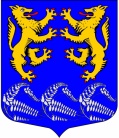 СОВЕТ ДЕПУТАТОВМУНИЦИПАЛЬНОГО ОБРАЗОВАНИЯ«ЛЕСКОЛОВСКОЕ СЕЛЬСКОЕ ПОСЕЛЕНИЕ»ВСЕВОЛОЖСКОГО МУНИЦИПАЛЬНОГО РАЙОНАЛЕНИНГРАДСКОЙ ОБЛАСТИ                                  РЕШЕНИЕ	19.06.2019 г.                                                                                                                 №23                    д. Верхние Осельки                                                                                     О внесении изменений в решение совета депутатов от 14.03.2019 №6 «Об организации деятельности старост  сельских населенных пунктов и участие населения в осуществлении местного самоуправления в иных формах на частях территорий муниципального образования «Лесколовское сельское поселение»   В соответствии с Федеральным законом от 06.10.2003 № 131-ФЗ «Об общих принципах организации местного самоуправления в Российской Федерации», областным законом от 28.12.2018 № 147-оз «О старостах сельских населенных пунктов Ленинградской области и содействии участию населения в осуществлении местного самоуправления в иных формах на частях территорий муниципальных образований Ленинградской области», Положением «Об общественном совете части территории муниципального образования «Лесколовское сельское поселение», утвержденного решением совета депутатов от  14.03.2019 №6 «Об организации деятельности старост  сельских населенных пунктов и участие населения в осуществлении местного самоуправления в иных формах на частях территорий муниципального образования «Лесколовское сельское поселение»,  на основании протокола собрания жителей населенного пункта «деревня Хиттолово» Лесколовского сельского поселения, совет депутатов муниципального образования «Лесколовское сельское поселение» принялРЕШЕНИЕ:1.Изложить приложение 4 к Решению совета депутатов от 14.03.2019 №6 «Об организации деятельности старост  сельских населенных пунктов и участии населения в осуществлении местного самоуправления в иных формах на частях территорий муниципального образования «Лесколовское сельское поселение» в новой редакции согласно приложению.2.Настоящее решение вступает в силу после официального опубликования. 3.Настоящее решение направить в уполномоченный орган – орган исполнительной власти Ленинградской области, уполномоченный Правительством Ленинградской области на осуществление деятельности по организации и ведению регистра муниципальных нормативных правовых актов Ленинградской области, для внесения в федеральный регистр муниципальных нормативных правовых актов.4.Контроль за исполнением решения возложить на постоянную комиссию по законности, правопорядку, общественной безопасности, гласности и вопросам местного самоуправления.    Глава муниципального образования                                        А.Л. Михеев                                                                  Приложение к решению совета депутатов МО«Лесколовское сельское поселение»                                                                                                           от  19.06. . №23ГРАНИЦЫчастей территории Лесколовского сельского  поселения, на которых осуществляет  свою деятельность общественный совет№ части территорииНаименование сельских населенных пунктов, в границах которых осуществляет свою деятельность общественный совет (описание границ)Количество членов общественного совета1.Дер.  Лесколово72.Пос. Осельки 53.Дер. Хиттолово5